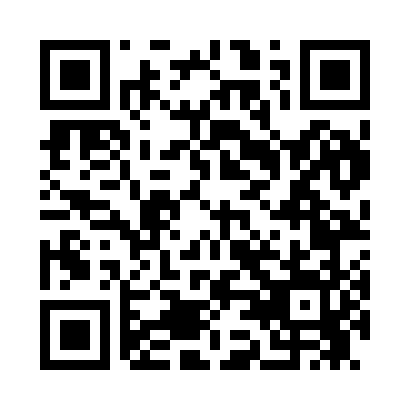 Prayer times for Duluth Junction, Minnesota, USAMon 1 Jul 2024 - Wed 31 Jul 2024High Latitude Method: Angle Based RulePrayer Calculation Method: Islamic Society of North AmericaAsar Calculation Method: ShafiPrayer times provided by https://www.salahtimes.comDateDayFajrSunriseDhuhrAsrMaghribIsha1Mon3:335:291:165:259:0210:582Tue3:345:291:165:259:0210:573Wed3:355:301:165:259:0210:564Thu3:365:311:165:259:0110:565Fri3:375:311:165:259:0110:556Sat3:385:321:175:259:0110:547Sun3:395:331:175:259:0010:538Mon3:415:341:175:259:0010:529Tue3:425:341:175:258:5910:5110Wed3:435:351:175:258:5910:5011Thu3:455:361:175:258:5810:4912Fri3:465:371:175:248:5710:4813Sat3:475:381:175:248:5710:4714Sun3:495:391:185:248:5610:4615Mon3:505:401:185:248:5510:4416Tue3:525:411:185:248:5510:4317Wed3:535:421:185:248:5410:4218Thu3:555:421:185:248:5310:4019Fri3:565:431:185:238:5210:3920Sat3:585:441:185:238:5110:3721Sun3:595:451:185:238:5010:3622Mon4:015:471:185:238:4910:3423Tue4:035:481:185:228:4810:3324Wed4:045:491:185:228:4710:3125Thu4:065:501:185:228:4610:2926Fri4:085:511:185:218:4510:2827Sat4:095:521:185:218:4410:2628Sun4:115:531:185:208:4310:2429Mon4:135:541:185:208:4110:2230Tue4:145:551:185:208:4010:2131Wed4:165:561:185:198:3910:19